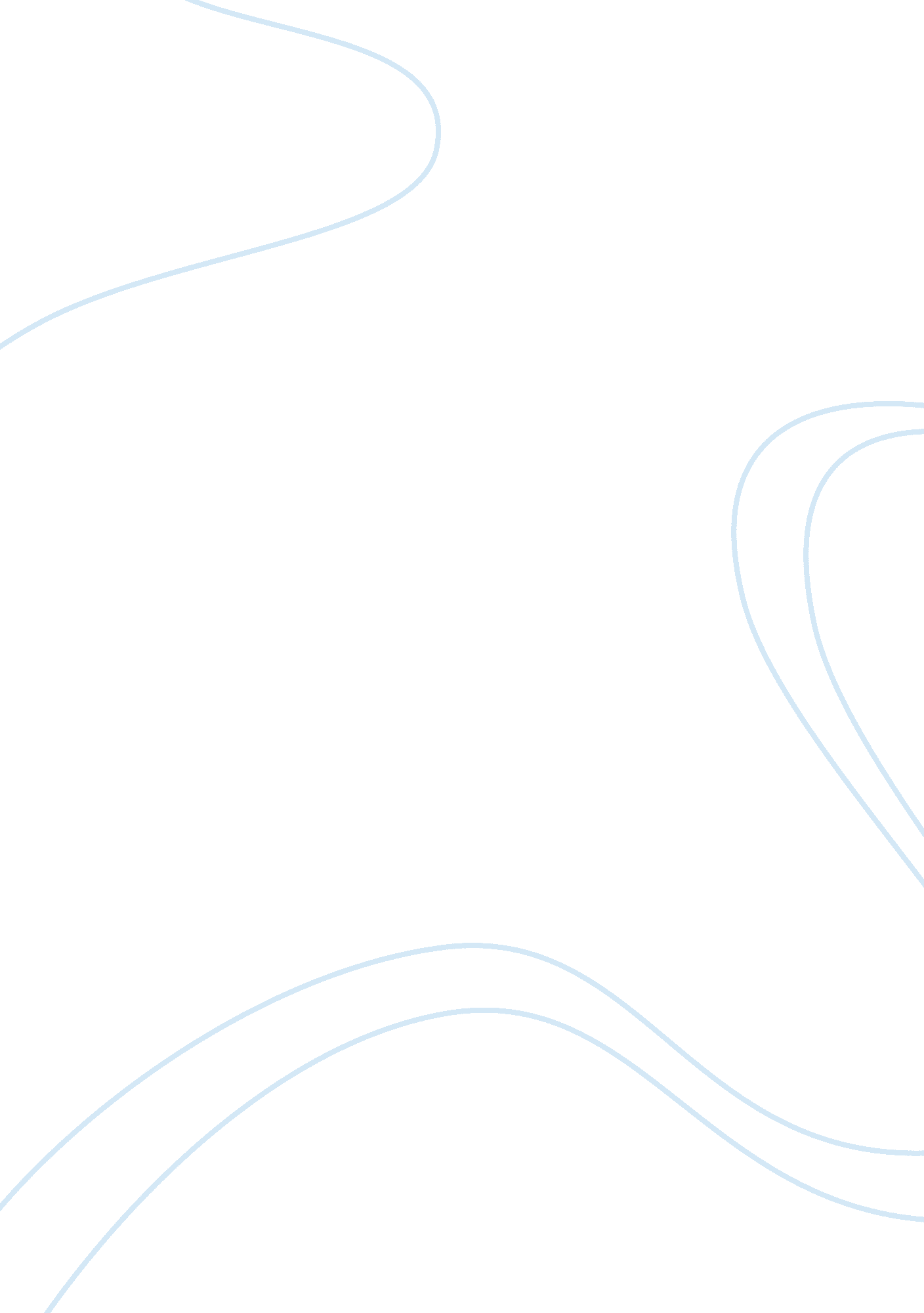 Big lots company: pest analysis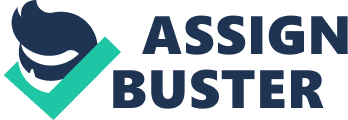 Christopher Serrano Political/Legal Government controls and the political setting shape the exercises of Big Lots. Throughout the years, the organization has settled on choices to go along with laws and business from local, federal or state authorities. Big Lots has made a few recall items, which wind up harming its image. For instance, it recalls numerous hair dryers since they didn’t have electric security shock protection, thus presenting customers at risk. As per market guidelines, the items were dangerous. Therefore, a few users have lost confidence in the company. Big Lots has faced various claims. In a current case, the organization was sued for misclassifying workers and for not paying its employing for overtime. Other than tremendous money related damages, these suits disintegrate the organization’s trustworthiness in the market. Global Big Lots manages business directions in various nations. Some of these controls and approaches prompt to high import obligation, high dispatching charges, restrictive shares, and fluctuation in cash exchange rate. Economic Big Lots demonstrates that the financial condition similarly has an orientation on the execution of the firm. For instance, financial downturn in America would prompt to a drop in deals, despite the fact that the chain is steadier than its rivals in the market. As a result of recession, the organization may need to lower its costs, to permit clients manage the cost of its items. Today, Big Lots confronts high working cost due to rising compensation charge in the US. Since the administration requests that businesses raise the lowest pay permitted by law, the organization has no choice yet to consent to the law. This expansion in the cost of work will influence the company’s working edges at last. Also, Big Lots left the Canadian market in February 2014, in light of poor deals. This conclusion prompted to enormous loss of between $38 million to $43 million, which basically originated from severance, leases and asset write downs. Demographic Big Lots is forcefully extending their new “ A” store procedure as 33 of our 80 new store openings were A-sort areas. This system empowers the company to open stores in the most grounded retail exchange regions or “ electrical extensions” in a given market … retail exchange territories with better socioeconomics (population density or household income), more grounded retail brands helps drive the people to the inside, and customarily a client base that they are now presenting with their traditional areas. This will pull in a significant number of new clients to their “ A” store design, clients who might not have a Big Lots store in their typical shopping design. Socio-Cultural Since Big Lots works inside groups and serves the necessities of individuals, the predominant socio social conditions also influence its accomplishment. Big Lots makes it open that these components decide the buying force of purchasers and their inclinations. For example, representatives at Big Lots have limit chances to develop. The greater part of the organization’s representatives are young, making it hard for them to get acknowledgment from their colleagues. In addition, there is an expansion in consumables with Big Lots’ objective market. This influences the organization’s deals as purchasers have more alternatives to consider when they are settling on a purchasing choice. In conclusion, the high typical cost for basic items, and unemployment makes potential clients put some distance between the organization and its items. Technological Big Lots has ventured up endeavors to keep pace with perpetually changing technological scene. The organization has put resources into the online stage to drive deals through its internet shopping. Shopping at Big Lots gives customers an alternate experience from conventional shopping. Through their website, consumers can get to the items without the hustle of going by its physical stores. This is a decent approach as the US expects expanded web based spending sooner rather than later. References: Corporate Home – Big Lots. (n. d.). Retrieved from http://www. biglots. com/corporate/ Big Lots Hit With Overtime Pay Lawsuit. (n. d.). Retrieved from https://www. overtimepaylaws. org/big-lots-hit-with-overtime-pay-lawsuit/ Buchanan, D. (2013). Retrieved from http://www. bizjournals. com/columbus/news/2013/12/05/big-lots-getting-back-out-of-              canada. html 